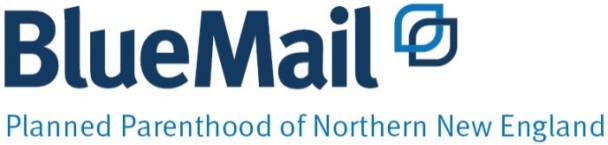 BlueMail Enrollment FormBlueMail Enrollment FormBlueMail Enrollment FormBlueMail Enrollment FormBlueMail Enrollment FormBlueMail Enrollment FormBlueMail Enrollment FormBlueMail Enrollment FormBlueMail Enrollment FormBlueMail Enrollment FormBlueMail Enrollment FormBlueMail Enrollment FormBlueMail Enrollment FormBlueMail Enrollment FormBlueMail Enrollment FormBlueMail Enrollment FormBlueMail Enrollment FormBlueMail Enrollment FormFirst Name: _________________________First Name: _________________________First Name: _________________________First Name: _________________________First Name: _________________________First Name: _________________________First Name: _________________________First Name: _________________________Last Name: ___________________________Last Name: ___________________________Last Name: ___________________________Last Name: ___________________________Date of Birth: _______________________Date of Birth: _______________________Date of Birth: _______________________Date of Birth: _______________________Date of Birth: _______________________Date of Birth: _______________________Date of Birth: _______________________Date of Birth: _______________________Date of Birth: _______________________Date of Birth: _______________________Date of Birth: _______________________Phone #:     (_______)_______-___________Phone #:     (_______)_______-___________Phone #:     (_______)_______-___________Phone #:     (_______)_______-___________Shipping InformationShipping InformationShipping InformationShipping InformationShipping InformationShipping InformationShipping InformationBlueMail can only ship to VT, NH, and ME. Patients with a shipping address in a different state than their prescribing health center are not eligible for BlueMail. BlueMail can only ship to VT, NH, and ME. Patients with a shipping address in a different state than their prescribing health center are not eligible for BlueMail. BlueMail can only ship to VT, NH, and ME. Patients with a shipping address in a different state than their prescribing health center are not eligible for BlueMail. BlueMail can only ship to VT, NH, and ME. Patients with a shipping address in a different state than their prescribing health center are not eligible for BlueMail. BlueMail can only ship to VT, NH, and ME. Patients with a shipping address in a different state than their prescribing health center are not eligible for BlueMail. BlueMail can only ship to VT, NH, and ME. Patients with a shipping address in a different state than their prescribing health center are not eligible for BlueMail. BlueMail can only ship to VT, NH, and ME. Patients with a shipping address in a different state than their prescribing health center are not eligible for BlueMail. BlueMail can only ship to VT, NH, and ME. Patients with a shipping address in a different state than their prescribing health center are not eligible for BlueMail. BlueMail can only ship to VT, NH, and ME. Patients with a shipping address in a different state than their prescribing health center are not eligible for BlueMail. BlueMail can only ship to VT, NH, and ME. Patients with a shipping address in a different state than their prescribing health center are not eligible for BlueMail. BlueMail can only ship to VT, NH, and ME. Patients with a shipping address in a different state than their prescribing health center are not eligible for BlueMail. Street Address:______________________________________Street Address:______________________________________Street Address:______________________________________Street Address:______________________________________Street Address:______________________________________Street Address:______________________________________Street Address:______________________________________Street Address:______________________________________Street Address:______________________________________Street Address:______________________________________Street Address:______________________________________Street Address:______________________________________Street Address:______________________________________Street Address:______________________________________Apt #: ___________________________Apt #: ___________________________Apt #: ___________________________City: ______________________________City: ______________________________City: ______________________________City: ______________________________City: ______________________________City: ______________________________City: ______________________________City: ______________________________State: _________State: _________State: _________State: _________State: _________State: _________Zip Code: ________________________Zip Code: ________________________Zip Code: ________________________Credit/Debit Card InformationCredit/Debit Card InformationCredit/Debit Card InformationCredit/Debit Card InformationCredit/Debit Card InformationCredit/Debit Card Information I wish to make a contribution of $___________ at each shipment. A suggested contribution of $5.00 per shipment is greatly appreciated to cover the cost of your shipment. Thank you. I wish to make a contribution of $___________ at each shipment. A suggested contribution of $5.00 per shipment is greatly appreciated to cover the cost of your shipment. Thank you. I wish to make a contribution of $___________ at each shipment. A suggested contribution of $5.00 per shipment is greatly appreciated to cover the cost of your shipment. Thank you. I wish to make a contribution of $___________ at each shipment. A suggested contribution of $5.00 per shipment is greatly appreciated to cover the cost of your shipment. Thank you. I wish to make a contribution of $___________ at each shipment. A suggested contribution of $5.00 per shipment is greatly appreciated to cover the cost of your shipment. Thank you. I wish to make a contribution of $___________ at each shipment. A suggested contribution of $5.00 per shipment is greatly appreciated to cover the cost of your shipment. Thank you.Card Type:     Visa      MasterCard      DiscoverCard Type:     Visa      MasterCard      DiscoverCard Type:     Visa      MasterCard      DiscoverCard Type:     Visa      MasterCard      DiscoverCard Type:     Visa      MasterCard      DiscoverCard Type:     Visa      MasterCard      DiscoverCard Type:     Visa      MasterCard      DiscoverCard Type:     Visa      MasterCard      DiscoverCard Type:     Visa      MasterCard      Discover I wish to make a contribution of $___________ at each shipment. A suggested contribution of $5.00 per shipment is greatly appreciated to cover the cost of your shipment. Thank you. I wish to make a contribution of $___________ at each shipment. A suggested contribution of $5.00 per shipment is greatly appreciated to cover the cost of your shipment. Thank you. I wish to make a contribution of $___________ at each shipment. A suggested contribution of $5.00 per shipment is greatly appreciated to cover the cost of your shipment. Thank you. I wish to make a contribution of $___________ at each shipment. A suggested contribution of $5.00 per shipment is greatly appreciated to cover the cost of your shipment. Thank you. I wish to make a contribution of $___________ at each shipment. A suggested contribution of $5.00 per shipment is greatly appreciated to cover the cost of your shipment. Thank you. I wish to make a contribution of $___________ at each shipment. A suggested contribution of $5.00 per shipment is greatly appreciated to cover the cost of your shipment. Thank you.Card #: _____________________________________Card #: _____________________________________Card #: _____________________________________Card #: _____________________________________Card #: _____________________________________Card #: _____________________________________Card #: _____________________________________Card #: _____________________________________Card #: _____________________________________Expiration Date: __________/__________Expiration Date: __________/__________Expiration Date: __________/__________Expiration Date: __________/__________Expiration Date: __________/__________Expiration Date: __________/__________Cardholder Name (printed): ______________________________________Cardholder Name (printed): ______________________________________Cardholder Name (printed): ______________________________________Cardholder Name (printed): ______________________________________Cardholder Name (printed): ______________________________________Cardholder Name (printed): ______________________________________Cardholder Name (printed): ______________________________________Cardholder Name (printed): ______________________________________Cardholder Name (printed): ______________________________________Cardholder Name (printed): ______________________________________Cardholder Name (printed): ______________________________________Cardholder Name (printed): ______________________________________Cardholder Name (printed): ______________________________________Cardholder Name (printed): ______________________________________Billing Zip Code: _____________PPNNE requires all BlueMail enrollees who do not receive fully discounted rate, including those with pharmaceutical insurance, to provide a valid credit/debit card for the cost of your contraception. This includes copays, remaining balances after insurance payments, or remaining balances after any PPNNE discounts. Credit/Debit cards that are invalid, expired, or declined may result in your BlueMail shipments being cancelled or placed on hold. BlueMail does not charge for shipping or handling.PPNNE requires all BlueMail enrollees who do not receive fully discounted rate, including those with pharmaceutical insurance, to provide a valid credit/debit card for the cost of your contraception. This includes copays, remaining balances after insurance payments, or remaining balances after any PPNNE discounts. Credit/Debit cards that are invalid, expired, or declined may result in your BlueMail shipments being cancelled or placed on hold. BlueMail does not charge for shipping or handling.PPNNE requires all BlueMail enrollees who do not receive fully discounted rate, including those with pharmaceutical insurance, to provide a valid credit/debit card for the cost of your contraception. This includes copays, remaining balances after insurance payments, or remaining balances after any PPNNE discounts. Credit/Debit cards that are invalid, expired, or declined may result in your BlueMail shipments being cancelled or placed on hold. BlueMail does not charge for shipping or handling.PPNNE requires all BlueMail enrollees who do not receive fully discounted rate, including those with pharmaceutical insurance, to provide a valid credit/debit card for the cost of your contraception. This includes copays, remaining balances after insurance payments, or remaining balances after any PPNNE discounts. Credit/Debit cards that are invalid, expired, or declined may result in your BlueMail shipments being cancelled or placed on hold. BlueMail does not charge for shipping or handling.PPNNE requires all BlueMail enrollees who do not receive fully discounted rate, including those with pharmaceutical insurance, to provide a valid credit/debit card for the cost of your contraception. This includes copays, remaining balances after insurance payments, or remaining balances after any PPNNE discounts. Credit/Debit cards that are invalid, expired, or declined may result in your BlueMail shipments being cancelled or placed on hold. BlueMail does not charge for shipping or handling.PPNNE requires all BlueMail enrollees who do not receive fully discounted rate, including those with pharmaceutical insurance, to provide a valid credit/debit card for the cost of your contraception. This includes copays, remaining balances after insurance payments, or remaining balances after any PPNNE discounts. Credit/Debit cards that are invalid, expired, or declined may result in your BlueMail shipments being cancelled or placed on hold. BlueMail does not charge for shipping or handling.PPNNE requires all BlueMail enrollees who do not receive fully discounted rate, including those with pharmaceutical insurance, to provide a valid credit/debit card for the cost of your contraception. This includes copays, remaining balances after insurance payments, or remaining balances after any PPNNE discounts. Credit/Debit cards that are invalid, expired, or declined may result in your BlueMail shipments being cancelled or placed on hold. BlueMail does not charge for shipping or handling.PPNNE requires all BlueMail enrollees who do not receive fully discounted rate, including those with pharmaceutical insurance, to provide a valid credit/debit card for the cost of your contraception. This includes copays, remaining balances after insurance payments, or remaining balances after any PPNNE discounts. Credit/Debit cards that are invalid, expired, or declined may result in your BlueMail shipments being cancelled or placed on hold. BlueMail does not charge for shipping or handling.PPNNE requires all BlueMail enrollees who do not receive fully discounted rate, including those with pharmaceutical insurance, to provide a valid credit/debit card for the cost of your contraception. This includes copays, remaining balances after insurance payments, or remaining balances after any PPNNE discounts. Credit/Debit cards that are invalid, expired, or declined may result in your BlueMail shipments being cancelled or placed on hold. BlueMail does not charge for shipping or handling.PPNNE requires all BlueMail enrollees who do not receive fully discounted rate, including those with pharmaceutical insurance, to provide a valid credit/debit card for the cost of your contraception. This includes copays, remaining balances after insurance payments, or remaining balances after any PPNNE discounts. Credit/Debit cards that are invalid, expired, or declined may result in your BlueMail shipments being cancelled or placed on hold. BlueMail does not charge for shipping or handling.PPNNE requires all BlueMail enrollees who do not receive fully discounted rate, including those with pharmaceutical insurance, to provide a valid credit/debit card for the cost of your contraception. This includes copays, remaining balances after insurance payments, or remaining balances after any PPNNE discounts. Credit/Debit cards that are invalid, expired, or declined may result in your BlueMail shipments being cancelled or placed on hold. BlueMail does not charge for shipping or handling.PPNNE requires all BlueMail enrollees who do not receive fully discounted rate, including those with pharmaceutical insurance, to provide a valid credit/debit card for the cost of your contraception. This includes copays, remaining balances after insurance payments, or remaining balances after any PPNNE discounts. Credit/Debit cards that are invalid, expired, or declined may result in your BlueMail shipments being cancelled or placed on hold. BlueMail does not charge for shipping or handling.PPNNE requires all BlueMail enrollees who do not receive fully discounted rate, including those with pharmaceutical insurance, to provide a valid credit/debit card for the cost of your contraception. This includes copays, remaining balances after insurance payments, or remaining balances after any PPNNE discounts. Credit/Debit cards that are invalid, expired, or declined may result in your BlueMail shipments being cancelled or placed on hold. BlueMail does not charge for shipping or handling.PPNNE requires all BlueMail enrollees who do not receive fully discounted rate, including those with pharmaceutical insurance, to provide a valid credit/debit card for the cost of your contraception. This includes copays, remaining balances after insurance payments, or remaining balances after any PPNNE discounts. Credit/Debit cards that are invalid, expired, or declined may result in your BlueMail shipments being cancelled or placed on hold. BlueMail does not charge for shipping or handling.PPNNE requires all BlueMail enrollees who do not receive fully discounted rate, including those with pharmaceutical insurance, to provide a valid credit/debit card for the cost of your contraception. This includes copays, remaining balances after insurance payments, or remaining balances after any PPNNE discounts. Credit/Debit cards that are invalid, expired, or declined may result in your BlueMail shipments being cancelled or placed on hold. BlueMail does not charge for shipping or handling.PPNNE requires all BlueMail enrollees who do not receive fully discounted rate, including those with pharmaceutical insurance, to provide a valid credit/debit card for the cost of your contraception. This includes copays, remaining balances after insurance payments, or remaining balances after any PPNNE discounts. Credit/Debit cards that are invalid, expired, or declined may result in your BlueMail shipments being cancelled or placed on hold. BlueMail does not charge for shipping or handling.PPNNE requires all BlueMail enrollees who do not receive fully discounted rate, including those with pharmaceutical insurance, to provide a valid credit/debit card for the cost of your contraception. This includes copays, remaining balances after insurance payments, or remaining balances after any PPNNE discounts. Credit/Debit cards that are invalid, expired, or declined may result in your BlueMail shipments being cancelled or placed on hold. BlueMail does not charge for shipping or handling.PPNNE requires all BlueMail enrollees who do not receive fully discounted rate, including those with pharmaceutical insurance, to provide a valid credit/debit card for the cost of your contraception. This includes copays, remaining balances after insurance payments, or remaining balances after any PPNNE discounts. Credit/Debit cards that are invalid, expired, or declined may result in your BlueMail shipments being cancelled or placed on hold. BlueMail does not charge for shipping or handling.I authorize PPNNE to automatically bill my credit/debit card monthly/quarterly until my prescription expires or until this agreement is otherwise terminated.I authorize PPNNE to automatically bill my credit/debit card monthly/quarterly until my prescription expires or until this agreement is otherwise terminated.I authorize PPNNE to automatically bill my credit/debit card monthly/quarterly until my prescription expires or until this agreement is otherwise terminated.I authorize PPNNE to automatically bill my credit/debit card monthly/quarterly until my prescription expires or until this agreement is otherwise terminated.I authorize PPNNE to automatically bill my credit/debit card monthly/quarterly until my prescription expires or until this agreement is otherwise terminated.I authorize PPNNE to automatically bill my credit/debit card monthly/quarterly until my prescription expires or until this agreement is otherwise terminated.I authorize PPNNE to automatically bill my credit/debit card monthly/quarterly until my prescription expires or until this agreement is otherwise terminated.I authorize PPNNE to automatically bill my credit/debit card monthly/quarterly until my prescription expires or until this agreement is otherwise terminated.I authorize PPNNE to automatically bill my credit/debit card monthly/quarterly until my prescription expires or until this agreement is otherwise terminated.I authorize PPNNE to automatically bill my credit/debit card monthly/quarterly until my prescription expires or until this agreement is otherwise terminated.I authorize PPNNE to automatically bill my credit/debit card monthly/quarterly until my prescription expires or until this agreement is otherwise terminated.I authorize PPNNE to automatically bill my credit/debit card monthly/quarterly until my prescription expires or until this agreement is otherwise terminated.I authorize PPNNE to automatically bill my credit/debit card monthly/quarterly until my prescription expires or until this agreement is otherwise terminated.I authorize PPNNE to automatically bill my credit/debit card monthly/quarterly until my prescription expires or until this agreement is otherwise terminated.I authorize PPNNE to automatically bill my credit/debit card monthly/quarterly until my prescription expires or until this agreement is otherwise terminated.I authorize PPNNE to automatically bill my credit/debit card monthly/quarterly until my prescription expires or until this agreement is otherwise terminated.I authorize PPNNE to automatically bill my credit/debit card monthly/quarterly until my prescription expires or until this agreement is otherwise terminated.I authorize PPNNE to automatically bill my credit/debit card monthly/quarterly until my prescription expires or until this agreement is otherwise terminated.Cardholder Signature: _____________________________________Cardholder Signature: _____________________________________Cardholder Signature: _____________________________________Cardholder Signature: _____________________________________Cardholder Signature: _____________________________________Cardholder Signature: _____________________________________Cardholder Signature: _____________________________________Cardholder Signature: _____________________________________Cardholder Signature: _____________________________________Cardholder Signature: _____________________________________Cardholder Signature: _____________________________________Cardholder Signature: _____________________________________Cardholder Signature: _____________________________________Cardholder Signature: _____________________________________Cardholder Signature: _____________________________________Cardholder Signature: _____________________________________Date: ________/________/________Date: ________/________/________Terms and ConditionsBlueMail only ships birth control pills. Other contraceptive methods are ineligible for BlueMail. BlueMail will ship the maximum cycles of birth control pills possible. This is dependent on insurance and inventory. Due to some insurance guidelines we may only be able to send 3 packs of birth control every 10 weeks (8 weeks for continuous use) or 1 pack every 4 weeks (3 weeks for continuous use) until your prescription expires. A note will be included in your final shipment reminding you that it is time to schedule your annual appointment at your health center. At your appointment you may re-enroll in BlueMail.BlueMail requires patients who have pharmaceutical insurance to provide a signature for each shipment they receive to consent to billing their insurance. Failure to provide this can result in the patient being held financially responsible for their shipment and cancellation of their BlueMail subscription. Invalid insurance or loss of coverage may result in your BlueMail shipment being placed on hold or cancelled. Patients billing Catamaran or Optum pharmacy insurances are not eligible for BlueMail. Any patient who has applied for New Hampshire Family Planning Program or the MaineCare Limited Family Planning Benefit and is not fully enrolled by the time of their BlueMail shipment will be processed as Self-Pay. This can result in BlueMail charging their credit/debit card for their contraception after any PPNNE discounts have been applied. BlueMail can only ship to addresses within Vermont, New Hampshire, and Maine. Any shipping address outside of our shipping area is not eligible for BlueMail and may result in your shipment being placed on hold or cancelled. Due to pharmaceutical dispensing regulations patients with a shipping address in a different state than their prescribing health center are not eligible for BlueMail.Allow for 7 business days for the BlueMail Department to process cancellation requests, address changes, and reinstatements. Failure to notify BlueMail of any changes may result in late shipments and/or denial of refund requests for late cancellation requests or for shipments sent to incorrect addresses.Terms and ConditionsBlueMail only ships birth control pills. Other contraceptive methods are ineligible for BlueMail. BlueMail will ship the maximum cycles of birth control pills possible. This is dependent on insurance and inventory. Due to some insurance guidelines we may only be able to send 3 packs of birth control every 10 weeks (8 weeks for continuous use) or 1 pack every 4 weeks (3 weeks for continuous use) until your prescription expires. A note will be included in your final shipment reminding you that it is time to schedule your annual appointment at your health center. At your appointment you may re-enroll in BlueMail.BlueMail requires patients who have pharmaceutical insurance to provide a signature for each shipment they receive to consent to billing their insurance. Failure to provide this can result in the patient being held financially responsible for their shipment and cancellation of their BlueMail subscription. Invalid insurance or loss of coverage may result in your BlueMail shipment being placed on hold or cancelled. Patients billing Catamaran or Optum pharmacy insurances are not eligible for BlueMail. Any patient who has applied for New Hampshire Family Planning Program or the MaineCare Limited Family Planning Benefit and is not fully enrolled by the time of their BlueMail shipment will be processed as Self-Pay. This can result in BlueMail charging their credit/debit card for their contraception after any PPNNE discounts have been applied. BlueMail can only ship to addresses within Vermont, New Hampshire, and Maine. Any shipping address outside of our shipping area is not eligible for BlueMail and may result in your shipment being placed on hold or cancelled. Due to pharmaceutical dispensing regulations patients with a shipping address in a different state than their prescribing health center are not eligible for BlueMail.Allow for 7 business days for the BlueMail Department to process cancellation requests, address changes, and reinstatements. Failure to notify BlueMail of any changes may result in late shipments and/or denial of refund requests for late cancellation requests or for shipments sent to incorrect addresses.Terms and ConditionsBlueMail only ships birth control pills. Other contraceptive methods are ineligible for BlueMail. BlueMail will ship the maximum cycles of birth control pills possible. This is dependent on insurance and inventory. Due to some insurance guidelines we may only be able to send 3 packs of birth control every 10 weeks (8 weeks for continuous use) or 1 pack every 4 weeks (3 weeks for continuous use) until your prescription expires. A note will be included in your final shipment reminding you that it is time to schedule your annual appointment at your health center. At your appointment you may re-enroll in BlueMail.BlueMail requires patients who have pharmaceutical insurance to provide a signature for each shipment they receive to consent to billing their insurance. Failure to provide this can result in the patient being held financially responsible for their shipment and cancellation of their BlueMail subscription. Invalid insurance or loss of coverage may result in your BlueMail shipment being placed on hold or cancelled. Patients billing Catamaran or Optum pharmacy insurances are not eligible for BlueMail. Any patient who has applied for New Hampshire Family Planning Program or the MaineCare Limited Family Planning Benefit and is not fully enrolled by the time of their BlueMail shipment will be processed as Self-Pay. This can result in BlueMail charging their credit/debit card for their contraception after any PPNNE discounts have been applied. BlueMail can only ship to addresses within Vermont, New Hampshire, and Maine. Any shipping address outside of our shipping area is not eligible for BlueMail and may result in your shipment being placed on hold or cancelled. Due to pharmaceutical dispensing regulations patients with a shipping address in a different state than their prescribing health center are not eligible for BlueMail.Allow for 7 business days for the BlueMail Department to process cancellation requests, address changes, and reinstatements. Failure to notify BlueMail of any changes may result in late shipments and/or denial of refund requests for late cancellation requests or for shipments sent to incorrect addresses.Terms and ConditionsBlueMail only ships birth control pills. Other contraceptive methods are ineligible for BlueMail. BlueMail will ship the maximum cycles of birth control pills possible. This is dependent on insurance and inventory. Due to some insurance guidelines we may only be able to send 3 packs of birth control every 10 weeks (8 weeks for continuous use) or 1 pack every 4 weeks (3 weeks for continuous use) until your prescription expires. A note will be included in your final shipment reminding you that it is time to schedule your annual appointment at your health center. At your appointment you may re-enroll in BlueMail.BlueMail requires patients who have pharmaceutical insurance to provide a signature for each shipment they receive to consent to billing their insurance. Failure to provide this can result in the patient being held financially responsible for their shipment and cancellation of their BlueMail subscription. Invalid insurance or loss of coverage may result in your BlueMail shipment being placed on hold or cancelled. Patients billing Catamaran or Optum pharmacy insurances are not eligible for BlueMail. Any patient who has applied for New Hampshire Family Planning Program or the MaineCare Limited Family Planning Benefit and is not fully enrolled by the time of their BlueMail shipment will be processed as Self-Pay. This can result in BlueMail charging their credit/debit card for their contraception after any PPNNE discounts have been applied. BlueMail can only ship to addresses within Vermont, New Hampshire, and Maine. Any shipping address outside of our shipping area is not eligible for BlueMail and may result in your shipment being placed on hold or cancelled. Due to pharmaceutical dispensing regulations patients with a shipping address in a different state than their prescribing health center are not eligible for BlueMail.Allow for 7 business days for the BlueMail Department to process cancellation requests, address changes, and reinstatements. Failure to notify BlueMail of any changes may result in late shipments and/or denial of refund requests for late cancellation requests or for shipments sent to incorrect addresses.Terms and ConditionsBlueMail only ships birth control pills. Other contraceptive methods are ineligible for BlueMail. BlueMail will ship the maximum cycles of birth control pills possible. This is dependent on insurance and inventory. Due to some insurance guidelines we may only be able to send 3 packs of birth control every 10 weeks (8 weeks for continuous use) or 1 pack every 4 weeks (3 weeks for continuous use) until your prescription expires. A note will be included in your final shipment reminding you that it is time to schedule your annual appointment at your health center. At your appointment you may re-enroll in BlueMail.BlueMail requires patients who have pharmaceutical insurance to provide a signature for each shipment they receive to consent to billing their insurance. Failure to provide this can result in the patient being held financially responsible for their shipment and cancellation of their BlueMail subscription. Invalid insurance or loss of coverage may result in your BlueMail shipment being placed on hold or cancelled. Patients billing Catamaran or Optum pharmacy insurances are not eligible for BlueMail. Any patient who has applied for New Hampshire Family Planning Program or the MaineCare Limited Family Planning Benefit and is not fully enrolled by the time of their BlueMail shipment will be processed as Self-Pay. This can result in BlueMail charging their credit/debit card for their contraception after any PPNNE discounts have been applied. BlueMail can only ship to addresses within Vermont, New Hampshire, and Maine. Any shipping address outside of our shipping area is not eligible for BlueMail and may result in your shipment being placed on hold or cancelled. Due to pharmaceutical dispensing regulations patients with a shipping address in a different state than their prescribing health center are not eligible for BlueMail.Allow for 7 business days for the BlueMail Department to process cancellation requests, address changes, and reinstatements. Failure to notify BlueMail of any changes may result in late shipments and/or denial of refund requests for late cancellation requests or for shipments sent to incorrect addresses.Terms and ConditionsBlueMail only ships birth control pills. Other contraceptive methods are ineligible for BlueMail. BlueMail will ship the maximum cycles of birth control pills possible. This is dependent on insurance and inventory. Due to some insurance guidelines we may only be able to send 3 packs of birth control every 10 weeks (8 weeks for continuous use) or 1 pack every 4 weeks (3 weeks for continuous use) until your prescription expires. A note will be included in your final shipment reminding you that it is time to schedule your annual appointment at your health center. At your appointment you may re-enroll in BlueMail.BlueMail requires patients who have pharmaceutical insurance to provide a signature for each shipment they receive to consent to billing their insurance. Failure to provide this can result in the patient being held financially responsible for their shipment and cancellation of their BlueMail subscription. Invalid insurance or loss of coverage may result in your BlueMail shipment being placed on hold or cancelled. Patients billing Catamaran or Optum pharmacy insurances are not eligible for BlueMail. Any patient who has applied for New Hampshire Family Planning Program or the MaineCare Limited Family Planning Benefit and is not fully enrolled by the time of their BlueMail shipment will be processed as Self-Pay. This can result in BlueMail charging their credit/debit card for their contraception after any PPNNE discounts have been applied. BlueMail can only ship to addresses within Vermont, New Hampshire, and Maine. Any shipping address outside of our shipping area is not eligible for BlueMail and may result in your shipment being placed on hold or cancelled. Due to pharmaceutical dispensing regulations patients with a shipping address in a different state than their prescribing health center are not eligible for BlueMail.Allow for 7 business days for the BlueMail Department to process cancellation requests, address changes, and reinstatements. Failure to notify BlueMail of any changes may result in late shipments and/or denial of refund requests for late cancellation requests or for shipments sent to incorrect addresses.Terms and ConditionsBlueMail only ships birth control pills. Other contraceptive methods are ineligible for BlueMail. BlueMail will ship the maximum cycles of birth control pills possible. This is dependent on insurance and inventory. Due to some insurance guidelines we may only be able to send 3 packs of birth control every 10 weeks (8 weeks for continuous use) or 1 pack every 4 weeks (3 weeks for continuous use) until your prescription expires. A note will be included in your final shipment reminding you that it is time to schedule your annual appointment at your health center. At your appointment you may re-enroll in BlueMail.BlueMail requires patients who have pharmaceutical insurance to provide a signature for each shipment they receive to consent to billing their insurance. Failure to provide this can result in the patient being held financially responsible for their shipment and cancellation of their BlueMail subscription. Invalid insurance or loss of coverage may result in your BlueMail shipment being placed on hold or cancelled. Patients billing Catamaran or Optum pharmacy insurances are not eligible for BlueMail. Any patient who has applied for New Hampshire Family Planning Program or the MaineCare Limited Family Planning Benefit and is not fully enrolled by the time of their BlueMail shipment will be processed as Self-Pay. This can result in BlueMail charging their credit/debit card for their contraception after any PPNNE discounts have been applied. BlueMail can only ship to addresses within Vermont, New Hampshire, and Maine. Any shipping address outside of our shipping area is not eligible for BlueMail and may result in your shipment being placed on hold or cancelled. Due to pharmaceutical dispensing regulations patients with a shipping address in a different state than their prescribing health center are not eligible for BlueMail.Allow for 7 business days for the BlueMail Department to process cancellation requests, address changes, and reinstatements. Failure to notify BlueMail of any changes may result in late shipments and/or denial of refund requests for late cancellation requests or for shipments sent to incorrect addresses.Terms and ConditionsBlueMail only ships birth control pills. Other contraceptive methods are ineligible for BlueMail. BlueMail will ship the maximum cycles of birth control pills possible. This is dependent on insurance and inventory. Due to some insurance guidelines we may only be able to send 3 packs of birth control every 10 weeks (8 weeks for continuous use) or 1 pack every 4 weeks (3 weeks for continuous use) until your prescription expires. A note will be included in your final shipment reminding you that it is time to schedule your annual appointment at your health center. At your appointment you may re-enroll in BlueMail.BlueMail requires patients who have pharmaceutical insurance to provide a signature for each shipment they receive to consent to billing their insurance. Failure to provide this can result in the patient being held financially responsible for their shipment and cancellation of their BlueMail subscription. Invalid insurance or loss of coverage may result in your BlueMail shipment being placed on hold or cancelled. Patients billing Catamaran or Optum pharmacy insurances are not eligible for BlueMail. Any patient who has applied for New Hampshire Family Planning Program or the MaineCare Limited Family Planning Benefit and is not fully enrolled by the time of their BlueMail shipment will be processed as Self-Pay. This can result in BlueMail charging their credit/debit card for their contraception after any PPNNE discounts have been applied. BlueMail can only ship to addresses within Vermont, New Hampshire, and Maine. Any shipping address outside of our shipping area is not eligible for BlueMail and may result in your shipment being placed on hold or cancelled. Due to pharmaceutical dispensing regulations patients with a shipping address in a different state than their prescribing health center are not eligible for BlueMail.Allow for 7 business days for the BlueMail Department to process cancellation requests, address changes, and reinstatements. Failure to notify BlueMail of any changes may result in late shipments and/or denial of refund requests for late cancellation requests or for shipments sent to incorrect addresses.Terms and ConditionsBlueMail only ships birth control pills. Other contraceptive methods are ineligible for BlueMail. BlueMail will ship the maximum cycles of birth control pills possible. This is dependent on insurance and inventory. Due to some insurance guidelines we may only be able to send 3 packs of birth control every 10 weeks (8 weeks for continuous use) or 1 pack every 4 weeks (3 weeks for continuous use) until your prescription expires. A note will be included in your final shipment reminding you that it is time to schedule your annual appointment at your health center. At your appointment you may re-enroll in BlueMail.BlueMail requires patients who have pharmaceutical insurance to provide a signature for each shipment they receive to consent to billing their insurance. Failure to provide this can result in the patient being held financially responsible for their shipment and cancellation of their BlueMail subscription. Invalid insurance or loss of coverage may result in your BlueMail shipment being placed on hold or cancelled. Patients billing Catamaran or Optum pharmacy insurances are not eligible for BlueMail. Any patient who has applied for New Hampshire Family Planning Program or the MaineCare Limited Family Planning Benefit and is not fully enrolled by the time of their BlueMail shipment will be processed as Self-Pay. This can result in BlueMail charging their credit/debit card for their contraception after any PPNNE discounts have been applied. BlueMail can only ship to addresses within Vermont, New Hampshire, and Maine. Any shipping address outside of our shipping area is not eligible for BlueMail and may result in your shipment being placed on hold or cancelled. Due to pharmaceutical dispensing regulations patients with a shipping address in a different state than their prescribing health center are not eligible for BlueMail.Allow for 7 business days for the BlueMail Department to process cancellation requests, address changes, and reinstatements. Failure to notify BlueMail of any changes may result in late shipments and/or denial of refund requests for late cancellation requests or for shipments sent to incorrect addresses.Terms and ConditionsBlueMail only ships birth control pills. Other contraceptive methods are ineligible for BlueMail. BlueMail will ship the maximum cycles of birth control pills possible. This is dependent on insurance and inventory. Due to some insurance guidelines we may only be able to send 3 packs of birth control every 10 weeks (8 weeks for continuous use) or 1 pack every 4 weeks (3 weeks for continuous use) until your prescription expires. A note will be included in your final shipment reminding you that it is time to schedule your annual appointment at your health center. At your appointment you may re-enroll in BlueMail.BlueMail requires patients who have pharmaceutical insurance to provide a signature for each shipment they receive to consent to billing their insurance. Failure to provide this can result in the patient being held financially responsible for their shipment and cancellation of their BlueMail subscription. Invalid insurance or loss of coverage may result in your BlueMail shipment being placed on hold or cancelled. Patients billing Catamaran or Optum pharmacy insurances are not eligible for BlueMail. Any patient who has applied for New Hampshire Family Planning Program or the MaineCare Limited Family Planning Benefit and is not fully enrolled by the time of their BlueMail shipment will be processed as Self-Pay. This can result in BlueMail charging their credit/debit card for their contraception after any PPNNE discounts have been applied. BlueMail can only ship to addresses within Vermont, New Hampshire, and Maine. Any shipping address outside of our shipping area is not eligible for BlueMail and may result in your shipment being placed on hold or cancelled. Due to pharmaceutical dispensing regulations patients with a shipping address in a different state than their prescribing health center are not eligible for BlueMail.Allow for 7 business days for the BlueMail Department to process cancellation requests, address changes, and reinstatements. Failure to notify BlueMail of any changes may result in late shipments and/or denial of refund requests for late cancellation requests or for shipments sent to incorrect addresses.Terms and ConditionsBlueMail only ships birth control pills. Other contraceptive methods are ineligible for BlueMail. BlueMail will ship the maximum cycles of birth control pills possible. This is dependent on insurance and inventory. Due to some insurance guidelines we may only be able to send 3 packs of birth control every 10 weeks (8 weeks for continuous use) or 1 pack every 4 weeks (3 weeks for continuous use) until your prescription expires. A note will be included in your final shipment reminding you that it is time to schedule your annual appointment at your health center. At your appointment you may re-enroll in BlueMail.BlueMail requires patients who have pharmaceutical insurance to provide a signature for each shipment they receive to consent to billing their insurance. Failure to provide this can result in the patient being held financially responsible for their shipment and cancellation of their BlueMail subscription. Invalid insurance or loss of coverage may result in your BlueMail shipment being placed on hold or cancelled. Patients billing Catamaran or Optum pharmacy insurances are not eligible for BlueMail. Any patient who has applied for New Hampshire Family Planning Program or the MaineCare Limited Family Planning Benefit and is not fully enrolled by the time of their BlueMail shipment will be processed as Self-Pay. This can result in BlueMail charging their credit/debit card for their contraception after any PPNNE discounts have been applied. BlueMail can only ship to addresses within Vermont, New Hampshire, and Maine. Any shipping address outside of our shipping area is not eligible for BlueMail and may result in your shipment being placed on hold or cancelled. Due to pharmaceutical dispensing regulations patients with a shipping address in a different state than their prescribing health center are not eligible for BlueMail.Allow for 7 business days for the BlueMail Department to process cancellation requests, address changes, and reinstatements. Failure to notify BlueMail of any changes may result in late shipments and/or denial of refund requests for late cancellation requests or for shipments sent to incorrect addresses.Terms and ConditionsBlueMail only ships birth control pills. Other contraceptive methods are ineligible for BlueMail. BlueMail will ship the maximum cycles of birth control pills possible. This is dependent on insurance and inventory. Due to some insurance guidelines we may only be able to send 3 packs of birth control every 10 weeks (8 weeks for continuous use) or 1 pack every 4 weeks (3 weeks for continuous use) until your prescription expires. A note will be included in your final shipment reminding you that it is time to schedule your annual appointment at your health center. At your appointment you may re-enroll in BlueMail.BlueMail requires patients who have pharmaceutical insurance to provide a signature for each shipment they receive to consent to billing their insurance. Failure to provide this can result in the patient being held financially responsible for their shipment and cancellation of their BlueMail subscription. Invalid insurance or loss of coverage may result in your BlueMail shipment being placed on hold or cancelled. Patients billing Catamaran or Optum pharmacy insurances are not eligible for BlueMail. Any patient who has applied for New Hampshire Family Planning Program or the MaineCare Limited Family Planning Benefit and is not fully enrolled by the time of their BlueMail shipment will be processed as Self-Pay. This can result in BlueMail charging their credit/debit card for their contraception after any PPNNE discounts have been applied. BlueMail can only ship to addresses within Vermont, New Hampshire, and Maine. Any shipping address outside of our shipping area is not eligible for BlueMail and may result in your shipment being placed on hold or cancelled. Due to pharmaceutical dispensing regulations patients with a shipping address in a different state than their prescribing health center are not eligible for BlueMail.Allow for 7 business days for the BlueMail Department to process cancellation requests, address changes, and reinstatements. Failure to notify BlueMail of any changes may result in late shipments and/or denial of refund requests for late cancellation requests or for shipments sent to incorrect addresses.Terms and ConditionsBlueMail only ships birth control pills. Other contraceptive methods are ineligible for BlueMail. BlueMail will ship the maximum cycles of birth control pills possible. This is dependent on insurance and inventory. Due to some insurance guidelines we may only be able to send 3 packs of birth control every 10 weeks (8 weeks for continuous use) or 1 pack every 4 weeks (3 weeks for continuous use) until your prescription expires. A note will be included in your final shipment reminding you that it is time to schedule your annual appointment at your health center. At your appointment you may re-enroll in BlueMail.BlueMail requires patients who have pharmaceutical insurance to provide a signature for each shipment they receive to consent to billing their insurance. Failure to provide this can result in the patient being held financially responsible for their shipment and cancellation of their BlueMail subscription. Invalid insurance or loss of coverage may result in your BlueMail shipment being placed on hold or cancelled. Patients billing Catamaran or Optum pharmacy insurances are not eligible for BlueMail. Any patient who has applied for New Hampshire Family Planning Program or the MaineCare Limited Family Planning Benefit and is not fully enrolled by the time of their BlueMail shipment will be processed as Self-Pay. This can result in BlueMail charging their credit/debit card for their contraception after any PPNNE discounts have been applied. BlueMail can only ship to addresses within Vermont, New Hampshire, and Maine. Any shipping address outside of our shipping area is not eligible for BlueMail and may result in your shipment being placed on hold or cancelled. Due to pharmaceutical dispensing regulations patients with a shipping address in a different state than their prescribing health center are not eligible for BlueMail.Allow for 7 business days for the BlueMail Department to process cancellation requests, address changes, and reinstatements. Failure to notify BlueMail of any changes may result in late shipments and/or denial of refund requests for late cancellation requests or for shipments sent to incorrect addresses.Terms and ConditionsBlueMail only ships birth control pills. Other contraceptive methods are ineligible for BlueMail. BlueMail will ship the maximum cycles of birth control pills possible. This is dependent on insurance and inventory. Due to some insurance guidelines we may only be able to send 3 packs of birth control every 10 weeks (8 weeks for continuous use) or 1 pack every 4 weeks (3 weeks for continuous use) until your prescription expires. A note will be included in your final shipment reminding you that it is time to schedule your annual appointment at your health center. At your appointment you may re-enroll in BlueMail.BlueMail requires patients who have pharmaceutical insurance to provide a signature for each shipment they receive to consent to billing their insurance. Failure to provide this can result in the patient being held financially responsible for their shipment and cancellation of their BlueMail subscription. Invalid insurance or loss of coverage may result in your BlueMail shipment being placed on hold or cancelled. Patients billing Catamaran or Optum pharmacy insurances are not eligible for BlueMail. Any patient who has applied for New Hampshire Family Planning Program or the MaineCare Limited Family Planning Benefit and is not fully enrolled by the time of their BlueMail shipment will be processed as Self-Pay. This can result in BlueMail charging their credit/debit card for their contraception after any PPNNE discounts have been applied. BlueMail can only ship to addresses within Vermont, New Hampshire, and Maine. Any shipping address outside of our shipping area is not eligible for BlueMail and may result in your shipment being placed on hold or cancelled. Due to pharmaceutical dispensing regulations patients with a shipping address in a different state than their prescribing health center are not eligible for BlueMail.Allow for 7 business days for the BlueMail Department to process cancellation requests, address changes, and reinstatements. Failure to notify BlueMail of any changes may result in late shipments and/or denial of refund requests for late cancellation requests or for shipments sent to incorrect addresses.Terms and ConditionsBlueMail only ships birth control pills. Other contraceptive methods are ineligible for BlueMail. BlueMail will ship the maximum cycles of birth control pills possible. This is dependent on insurance and inventory. Due to some insurance guidelines we may only be able to send 3 packs of birth control every 10 weeks (8 weeks for continuous use) or 1 pack every 4 weeks (3 weeks for continuous use) until your prescription expires. A note will be included in your final shipment reminding you that it is time to schedule your annual appointment at your health center. At your appointment you may re-enroll in BlueMail.BlueMail requires patients who have pharmaceutical insurance to provide a signature for each shipment they receive to consent to billing their insurance. Failure to provide this can result in the patient being held financially responsible for their shipment and cancellation of their BlueMail subscription. Invalid insurance or loss of coverage may result in your BlueMail shipment being placed on hold or cancelled. Patients billing Catamaran or Optum pharmacy insurances are not eligible for BlueMail. Any patient who has applied for New Hampshire Family Planning Program or the MaineCare Limited Family Planning Benefit and is not fully enrolled by the time of their BlueMail shipment will be processed as Self-Pay. This can result in BlueMail charging their credit/debit card for their contraception after any PPNNE discounts have been applied. BlueMail can only ship to addresses within Vermont, New Hampshire, and Maine. Any shipping address outside of our shipping area is not eligible for BlueMail and may result in your shipment being placed on hold or cancelled. Due to pharmaceutical dispensing regulations patients with a shipping address in a different state than their prescribing health center are not eligible for BlueMail.Allow for 7 business days for the BlueMail Department to process cancellation requests, address changes, and reinstatements. Failure to notify BlueMail of any changes may result in late shipments and/or denial of refund requests for late cancellation requests or for shipments sent to incorrect addresses.Terms and ConditionsBlueMail only ships birth control pills. Other contraceptive methods are ineligible for BlueMail. BlueMail will ship the maximum cycles of birth control pills possible. This is dependent on insurance and inventory. Due to some insurance guidelines we may only be able to send 3 packs of birth control every 10 weeks (8 weeks for continuous use) or 1 pack every 4 weeks (3 weeks for continuous use) until your prescription expires. A note will be included in your final shipment reminding you that it is time to schedule your annual appointment at your health center. At your appointment you may re-enroll in BlueMail.BlueMail requires patients who have pharmaceutical insurance to provide a signature for each shipment they receive to consent to billing their insurance. Failure to provide this can result in the patient being held financially responsible for their shipment and cancellation of their BlueMail subscription. Invalid insurance or loss of coverage may result in your BlueMail shipment being placed on hold or cancelled. Patients billing Catamaran or Optum pharmacy insurances are not eligible for BlueMail. Any patient who has applied for New Hampshire Family Planning Program or the MaineCare Limited Family Planning Benefit and is not fully enrolled by the time of their BlueMail shipment will be processed as Self-Pay. This can result in BlueMail charging their credit/debit card for their contraception after any PPNNE discounts have been applied. BlueMail can only ship to addresses within Vermont, New Hampshire, and Maine. Any shipping address outside of our shipping area is not eligible for BlueMail and may result in your shipment being placed on hold or cancelled. Due to pharmaceutical dispensing regulations patients with a shipping address in a different state than their prescribing health center are not eligible for BlueMail.Allow for 7 business days for the BlueMail Department to process cancellation requests, address changes, and reinstatements. Failure to notify BlueMail of any changes may result in late shipments and/or denial of refund requests for late cancellation requests or for shipments sent to incorrect addresses.Terms and ConditionsBlueMail only ships birth control pills. Other contraceptive methods are ineligible for BlueMail. BlueMail will ship the maximum cycles of birth control pills possible. This is dependent on insurance and inventory. Due to some insurance guidelines we may only be able to send 3 packs of birth control every 10 weeks (8 weeks for continuous use) or 1 pack every 4 weeks (3 weeks for continuous use) until your prescription expires. A note will be included in your final shipment reminding you that it is time to schedule your annual appointment at your health center. At your appointment you may re-enroll in BlueMail.BlueMail requires patients who have pharmaceutical insurance to provide a signature for each shipment they receive to consent to billing their insurance. Failure to provide this can result in the patient being held financially responsible for their shipment and cancellation of their BlueMail subscription. Invalid insurance or loss of coverage may result in your BlueMail shipment being placed on hold or cancelled. Patients billing Catamaran or Optum pharmacy insurances are not eligible for BlueMail. Any patient who has applied for New Hampshire Family Planning Program or the MaineCare Limited Family Planning Benefit and is not fully enrolled by the time of their BlueMail shipment will be processed as Self-Pay. This can result in BlueMail charging their credit/debit card for their contraception after any PPNNE discounts have been applied. BlueMail can only ship to addresses within Vermont, New Hampshire, and Maine. Any shipping address outside of our shipping area is not eligible for BlueMail and may result in your shipment being placed on hold or cancelled. Due to pharmaceutical dispensing regulations patients with a shipping address in a different state than their prescribing health center are not eligible for BlueMail.Allow for 7 business days for the BlueMail Department to process cancellation requests, address changes, and reinstatements. Failure to notify BlueMail of any changes may result in late shipments and/or denial of refund requests for late cancellation requests or for shipments sent to incorrect addresses.Terms and ConditionsBlueMail only ships birth control pills. Other contraceptive methods are ineligible for BlueMail. BlueMail will ship the maximum cycles of birth control pills possible. This is dependent on insurance and inventory. Due to some insurance guidelines we may only be able to send 3 packs of birth control every 10 weeks (8 weeks for continuous use) or 1 pack every 4 weeks (3 weeks for continuous use) until your prescription expires. A note will be included in your final shipment reminding you that it is time to schedule your annual appointment at your health center. At your appointment you may re-enroll in BlueMail.BlueMail requires patients who have pharmaceutical insurance to provide a signature for each shipment they receive to consent to billing their insurance. Failure to provide this can result in the patient being held financially responsible for their shipment and cancellation of their BlueMail subscription. Invalid insurance or loss of coverage may result in your BlueMail shipment being placed on hold or cancelled. Patients billing Catamaran or Optum pharmacy insurances are not eligible for BlueMail. Any patient who has applied for New Hampshire Family Planning Program or the MaineCare Limited Family Planning Benefit and is not fully enrolled by the time of their BlueMail shipment will be processed as Self-Pay. This can result in BlueMail charging their credit/debit card for their contraception after any PPNNE discounts have been applied. BlueMail can only ship to addresses within Vermont, New Hampshire, and Maine. Any shipping address outside of our shipping area is not eligible for BlueMail and may result in your shipment being placed on hold or cancelled. Due to pharmaceutical dispensing regulations patients with a shipping address in a different state than their prescribing health center are not eligible for BlueMail.Allow for 7 business days for the BlueMail Department to process cancellation requests, address changes, and reinstatements. Failure to notify BlueMail of any changes may result in late shipments and/or denial of refund requests for late cancellation requests or for shipments sent to incorrect addresses.I DO want to enroll in the BlueMail program. The information listed above is correct. I understand that it is my responsibility to notify PPNNE if there are any changes to this information or if I wish to stop using the BlueMail program. I will allow for 7 business days for any changes or cancellations to take effect. I understand that BlueMail will stop sending supplies when this prescription expires or all refills have been dispensed and it is my responsibility to schedule any further appointments to renew my prescription as indicated by PPNNE.I DO want to enroll in the BlueMail program. The information listed above is correct. I understand that it is my responsibility to notify PPNNE if there are any changes to this information or if I wish to stop using the BlueMail program. I will allow for 7 business days for any changes or cancellations to take effect. I understand that BlueMail will stop sending supplies when this prescription expires or all refills have been dispensed and it is my responsibility to schedule any further appointments to renew my prescription as indicated by PPNNE.I DO want to enroll in the BlueMail program. The information listed above is correct. I understand that it is my responsibility to notify PPNNE if there are any changes to this information or if I wish to stop using the BlueMail program. I will allow for 7 business days for any changes or cancellations to take effect. I understand that BlueMail will stop sending supplies when this prescription expires or all refills have been dispensed and it is my responsibility to schedule any further appointments to renew my prescription as indicated by PPNNE.I DO want to enroll in the BlueMail program. The information listed above is correct. I understand that it is my responsibility to notify PPNNE if there are any changes to this information or if I wish to stop using the BlueMail program. I will allow for 7 business days for any changes or cancellations to take effect. I understand that BlueMail will stop sending supplies when this prescription expires or all refills have been dispensed and it is my responsibility to schedule any further appointments to renew my prescription as indicated by PPNNE.I DO want to enroll in the BlueMail program. The information listed above is correct. I understand that it is my responsibility to notify PPNNE if there are any changes to this information or if I wish to stop using the BlueMail program. I will allow for 7 business days for any changes or cancellations to take effect. I understand that BlueMail will stop sending supplies when this prescription expires or all refills have been dispensed and it is my responsibility to schedule any further appointments to renew my prescription as indicated by PPNNE.I DO want to enroll in the BlueMail program. The information listed above is correct. I understand that it is my responsibility to notify PPNNE if there are any changes to this information or if I wish to stop using the BlueMail program. I will allow for 7 business days for any changes or cancellations to take effect. I understand that BlueMail will stop sending supplies when this prescription expires or all refills have been dispensed and it is my responsibility to schedule any further appointments to renew my prescription as indicated by PPNNE.I DO want to enroll in the BlueMail program. The information listed above is correct. I understand that it is my responsibility to notify PPNNE if there are any changes to this information or if I wish to stop using the BlueMail program. I will allow for 7 business days for any changes or cancellations to take effect. I understand that BlueMail will stop sending supplies when this prescription expires or all refills have been dispensed and it is my responsibility to schedule any further appointments to renew my prescription as indicated by PPNNE.I DO want to enroll in the BlueMail program. The information listed above is correct. I understand that it is my responsibility to notify PPNNE if there are any changes to this information or if I wish to stop using the BlueMail program. I will allow for 7 business days for any changes or cancellations to take effect. I understand that BlueMail will stop sending supplies when this prescription expires or all refills have been dispensed and it is my responsibility to schedule any further appointments to renew my prescription as indicated by PPNNE.I DO want to enroll in the BlueMail program. The information listed above is correct. I understand that it is my responsibility to notify PPNNE if there are any changes to this information or if I wish to stop using the BlueMail program. I will allow for 7 business days for any changes or cancellations to take effect. I understand that BlueMail will stop sending supplies when this prescription expires or all refills have been dispensed and it is my responsibility to schedule any further appointments to renew my prescription as indicated by PPNNE.I DO want to enroll in the BlueMail program. The information listed above is correct. I understand that it is my responsibility to notify PPNNE if there are any changes to this information or if I wish to stop using the BlueMail program. I will allow for 7 business days for any changes or cancellations to take effect. I understand that BlueMail will stop sending supplies when this prescription expires or all refills have been dispensed and it is my responsibility to schedule any further appointments to renew my prescription as indicated by PPNNE.I DO want to enroll in the BlueMail program. The information listed above is correct. I understand that it is my responsibility to notify PPNNE if there are any changes to this information or if I wish to stop using the BlueMail program. I will allow for 7 business days for any changes or cancellations to take effect. I understand that BlueMail will stop sending supplies when this prescription expires or all refills have been dispensed and it is my responsibility to schedule any further appointments to renew my prescription as indicated by PPNNE.I DO want to enroll in the BlueMail program. The information listed above is correct. I understand that it is my responsibility to notify PPNNE if there are any changes to this information or if I wish to stop using the BlueMail program. I will allow for 7 business days for any changes or cancellations to take effect. I understand that BlueMail will stop sending supplies when this prescription expires or all refills have been dispensed and it is my responsibility to schedule any further appointments to renew my prescription as indicated by PPNNE.I DO want to enroll in the BlueMail program. The information listed above is correct. I understand that it is my responsibility to notify PPNNE if there are any changes to this information or if I wish to stop using the BlueMail program. I will allow for 7 business days for any changes or cancellations to take effect. I understand that BlueMail will stop sending supplies when this prescription expires or all refills have been dispensed and it is my responsibility to schedule any further appointments to renew my prescription as indicated by PPNNE.I DO want to enroll in the BlueMail program. The information listed above is correct. I understand that it is my responsibility to notify PPNNE if there are any changes to this information or if I wish to stop using the BlueMail program. I will allow for 7 business days for any changes or cancellations to take effect. I understand that BlueMail will stop sending supplies when this prescription expires or all refills have been dispensed and it is my responsibility to schedule any further appointments to renew my prescription as indicated by PPNNE.I DO want to enroll in the BlueMail program. The information listed above is correct. I understand that it is my responsibility to notify PPNNE if there are any changes to this information or if I wish to stop using the BlueMail program. I will allow for 7 business days for any changes or cancellations to take effect. I understand that BlueMail will stop sending supplies when this prescription expires or all refills have been dispensed and it is my responsibility to schedule any further appointments to renew my prescription as indicated by PPNNE.I DO want to enroll in the BlueMail program. The information listed above is correct. I understand that it is my responsibility to notify PPNNE if there are any changes to this information or if I wish to stop using the BlueMail program. I will allow for 7 business days for any changes or cancellations to take effect. I understand that BlueMail will stop sending supplies when this prescription expires or all refills have been dispensed and it is my responsibility to schedule any further appointments to renew my prescription as indicated by PPNNE.I DO want to enroll in the BlueMail program. The information listed above is correct. I understand that it is my responsibility to notify PPNNE if there are any changes to this information or if I wish to stop using the BlueMail program. I will allow for 7 business days for any changes or cancellations to take effect. I understand that BlueMail will stop sending supplies when this prescription expires or all refills have been dispensed and it is my responsibility to schedule any further appointments to renew my prescription as indicated by PPNNE.I DO want to enroll in the BlueMail program. The information listed above is correct. I understand that it is my responsibility to notify PPNNE if there are any changes to this information or if I wish to stop using the BlueMail program. I will allow for 7 business days for any changes or cancellations to take effect. I understand that BlueMail will stop sending supplies when this prescription expires or all refills have been dispensed and it is my responsibility to schedule any further appointments to renew my prescription as indicated by PPNNE.Patient Signature: ________________________________________Patient Signature: ________________________________________Patient Signature: ________________________________________Patient Signature: ________________________________________Patient Signature: ________________________________________Patient Signature: ________________________________________Patient Signature: ________________________________________Patient Signature: ________________________________________Patient Signature: ________________________________________Patient Signature: ________________________________________Patient Signature: ________________________________________Patient Signature: ________________________________________Patient Signature: ________________________________________Patient Signature: ________________________________________Patient Signature: ________________________________________Patient Signature: ________________________________________Date: ________/________/________Date: ________/________/________Office Use OnlyOffice Use OnlyOffice Use OnlyOffice Use OnlyOffice Use OnlyFinancial Type:    RX       MX      NHFP     MaineCare LFPB      SP LV ____________Financial Type:    RX       MX      NHFP     MaineCare LFPB      SP LV ____________Financial Type:    RX       MX      NHFP     MaineCare LFPB      SP LV ____________Financial Type:    RX       MX      NHFP     MaineCare LFPB      SP LV ____________Financial Type:    RX       MX      NHFP     MaineCare LFPB      SP LV ____________Financial Type:    RX       MX      NHFP     MaineCare LFPB      SP LV ____________Financial Type:    RX       MX      NHFP     MaineCare LFPB      SP LV ____________Financial Type:    RX       MX      NHFP     MaineCare LFPB      SP LV ____________Financial Type:    RX       MX      NHFP     MaineCare LFPB      SP LV ____________Financial Type:    RX       MX      NHFP     MaineCare LFPB      SP LV ____________Financial Type:    RX       MX      NHFP     MaineCare LFPB      SP LV ____________Financial Type:    RX       MX      NHFP     MaineCare LFPB      SP LV ____________Financial Type:    RX       MX      NHFP     MaineCare LFPB      SP LV ____________Affix patient label here or write:Name:                         Birthdate:Patient #:Affix patient label here or write:Name:                         Birthdate:Patient #:Affix patient label here or write:Name:                         Birthdate:Patient #:Affix patient label here or write:Name:                         Birthdate:Patient #:Affix patient label here or write:Name:                         Birthdate:Patient #:Affix patient label here or write:Name:                         Birthdate:Patient #:Health Center: ____________________HCA to scan to 0 – BlueMailScans then shred this formHealth Center: ____________________HCA to scan to 0 – BlueMailScans then shred this formHealth Center: ____________________HCA to scan to 0 – BlueMailScans then shred this formHealth Center: ____________________HCA to scan to 0 – BlueMailScans then shred this formHealth Center: ____________________HCA to scan to 0 – BlueMailScans then shred this formHealth Center: ____________________HCA to scan to 0 – BlueMailScans then shred this formHealth Center: ____________________HCA to scan to 0 – BlueMailScans then shred this formHealth Center: ____________________HCA to scan to 0 – BlueMailScans then shred this formHealth Center: ____________________HCA to scan to 0 – BlueMailScans then shred this formHealth Center: ____________________HCA to scan to 0 – BlueMailScans then shred this form